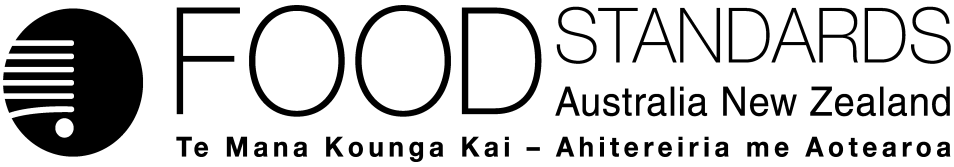 1 April 2014[06–14]Administrative Assessment Report – Application A1095Natamycin – Extension of Use in YoghurtDecisionChargesApplication Handbook requirementsConsultation & assessment timeframeDate received:  12 February 2014Date due for completion of administrative assessment:  5 March 2014Date completed:  26 February 2014Date received:  12 February 2014Date due for completion of administrative assessment:  5 March 2014Date completed:  26 February 2014Date received:  12 February 2014Date due for completion of administrative assessment:  5 March 2014Date completed:  26 February 2014Applicant:  DSM Food Specialties Australia Pty LtdApplicant:  DSM Food Specialties Australia Pty LtdPotentially affected Standard:1.3.1Brief description of Application:To extend the use of natamycin as a preservative to improve the quality and shelf life of fermented milk products.Brief description of Application:To extend the use of natamycin as a preservative to improve the quality and shelf life of fermented milk products.Potentially affected Standard:1.3.1Procedure:  General	Estimated total hours: Up to 1000 hrsReasons why:The assessment will require updated safety, dietary exposure and food technology assessments of greater than average complexity.The assessment will also need to address antimicrobial resistance concerns which will require targeted consultation and external review.May require more comprehensive consideration of risk management requirements.Estimated start work:  August 2014Application acceptedDate: 26 February 2014 Has the Applicant requested confidential commercial information status? Yes✔ 	NoWhat documents are affected? Appendix 2Has the Applicant provided justification for confidential commercial information request? Yes✔ 	No	N/ADoes FSANZ consider that the application confers an exclusive capturable commercial benefit on the Applicant?Yes	No✔  Does the Applicant want to expedite consideration of this Application?Yes	No	Not known✔ Which Guidelines within the Part 3 of the Application Handbook apply to this Application?3.1.1, 3.3.1 Is the checklist completed?Yes ✔	NoDoes the Application meet the requirements of the relevant Guidelines?  Yes ✔	No  Does the Application relate to a matter that may be developed as a food regulatory measure, or that warrants a variation of a food regulatory measure?Yes✔ 	NoIs the Application so similar to a previous application or proposal for the development or variation of a food regulatory measure that it ought not to be accepted?Yes	No✔Note: previous Applications seeking extension of use of natamycin were either withdrawn (A542) or rejected at administrative assessment stage (A1052). Issues in former applications have been addressed.Did the Applicant identify the Procedure that, in their view, applies to the consideration of this Application?Yes✔ 	NoIf yes, indicate which Procedure: General	Other Comments or Relevant Matters:Nil Proposed length of public consultation period:  6 weeks Proposed timeframe for assessment:‘Early Bird Notification’ due:  3 April 2014Commence assessment (clock start)	Late Sept 2014Completion of assessment & preparation of draft food reg measure	Late Feb 2015Public comment	Late Feb – early April 2015Board to complete approval	Mid-June 2015Notification to Forum	Late June 2015Anticipated gazettal if no review requested	Early Sept 2015